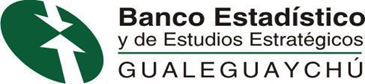 Es preciso aclarar que, desde el mes de abril del año 2018, se incorporó a la medición el supermercado “Día %”, en reemplazo de la “Supervisión del Frigorífico”, esto se hizo respetando la misma metodología.Desde el mes de enero del año 2016,  el Banco Estadístico comenzó a medir la nueva Canasta Básica del INDEC, que a diferencia de la Canasta Básica clásica que se mide desde 1985 por dicho organismo, modifica  la misma en cuanto incluye  nuevos alimentos y bebidas  como manteca, margarina, pera, merluza, leche en polvo, fiambres, vino, cerveza, entre otros; como así también modifica los mililitros y gramos consumidos por el adulto equivalente con una nueva tabla kilo-clórica especificada en la página anterior.         Por lo que esta Canasta incrementa el valor y por lo tanto la “Línea de Indigencia y “Pobreza”. A modo de comparación establecemos el siguiente cuadro: Para dicha medición se relevan los precios de los productos que componen la Canasta Básica en centros comerciales que abarcan distintas áreas de nuestra ciudad, en el período del 1º al 4º día de cada mes. La misma arrojó los siguientes valores: Línea de Indigencia para un adulto equivalente al 04/12/2019: $4.774,77; esta canasta de alimentos marca una variación de 5,12% con respecto a la misma canasta del mes anterior. En los 11 meses del año, esta canasta acumula un 48,89%. Si se compara mes contra mismo mes de 2018 la variación es 52,67%.- En el mes de noviembre los precios de la Canasta de Alimentos sufrieron aumentos generalmente.  Los productos que sufrieron aumento fueron derivados de harina: pan, galletitas saladas y dulces, fideos. Los cortes de carnes vacuna aumentaron todos, también pollo y merluza movieron al alza levemente.La leche mantuvo su precio, a diferencia de sus derivados como manteca, leche en polvo, y quesos que aumentaron.Las frutas como la banana, manzana y pera acusaron aumentos. - La Canasta Básica Total marca la línea de pobreza, además de los alimentos y bebidas, incluye otros gastos como, electricidad, gas, agua, comunicaciones, transporte público, educación, útiles escolares, artículos de limpieza, esparcimiento, bienes de cuidado personal, y bienes y servicios estacionales o contingentes. La medición para que un adulto equivalente este sobre la línea de pobreza en el mismo período arrojo: $12.032,42; y para que una familia tipo (dos mayores entre 30 y 59 años y dos menores, uno de 6 y otro de 8 años) no sea pobre en Gualeguaychú, necesitó al 04/12/2019: $37.180.18 marcando una variación de 5,96%. En los 11 meses del año, la Canasta Básica Total acumula un 54,67%. -Se incorpora el listado del promedio de precios de algunos productos tomados en los distintos centros comerciales: Productos					      Precio promedio al 04/12/2019A continuación, mostramos distintos escenarios de familias posibles y el monto que debería ingresar en las mismas con los valores de la nueva canasta en la ciudad de Gualeguaychú para no ser indigentes C.B.A. (Canasta Básica de Alimentos) y para no ser pobres C.B.T. (Canasta Básica Total) al 04 de diciembre de 2019.- Familia de dos adultos de entre  59 años con una hija de 16 y un varón de17 años: 		       C.B.A.: $ 17.093,67					C.B.T.: $43.076,06.- Familia de dos adultos de entre  59 años con 2 hijos varones de 5, 10 y una niña de 15 años:        C.B.A.: $ 18.764,84		            		C.B.T.: $ 47.287,41.-Familia de dos adultos de entre  59 años con una hija de 14 y dos hijos varones de 16 y 18 años.C.B.A.: $ 21.868,44					C.B.T.: $ 55.108,48.-					Lic. Carlos ElgartInforme Nº 74 sobre Canasta Básica de Alimentos correspondiente al mes de noviembre 2019Medición efectuada entre los días 2 y 4 de diciembre de 2019Necesidades energéticas y unidades consumidoras según edad y sexo- Gualeguaychú-Informe Nº 74 sobre Canasta Básica de Alimentos correspondiente al mes de noviembre 2019Medición efectuada entre los días 2 y 4 de diciembre de 2019Necesidades energéticas y unidades consumidoras según edad y sexo- Gualeguaychú-Informe Nº 74 sobre Canasta Básica de Alimentos correspondiente al mes de noviembre 2019Medición efectuada entre los días 2 y 4 de diciembre de 2019Necesidades energéticas y unidades consumidoras según edad y sexo- Gualeguaychú-Informe Nº 74 sobre Canasta Básica de Alimentos correspondiente al mes de noviembre 2019Medición efectuada entre los días 2 y 4 de diciembre de 2019Necesidades energéticas y unidades consumidoras según edad y sexo- Gualeguaychú-Informe Nº 74 sobre Canasta Básica de Alimentos correspondiente al mes de noviembre 2019Medición efectuada entre los días 2 y 4 de diciembre de 2019Necesidades energéticas y unidades consumidoras según edad y sexo- Gualeguaychú-EdadSexoNecesidades Unidades consumidorasC. B. A.Menor de un añoAmbos9520.35$1.671,171 añoAmbos1.0300.37$1.766,662 añosAmbos1.2770.46$2.196,393 añosAmbos1.4090.51$2.435,134 añosAmbos1.5180.55$2.626,125 añosAmbos1.6430.60$2.864,866 añosAmbos1.7600.64$3.055,857 añosAmbos1.8130.66$3.151,358 años1.8650.68$3.246,849 años1.9100.69$3.294,5910 años2.1920.79$3.772,0711 años2.2550.82$3.915,3112 años2.3470.85$4.058,5513 años2.4720.90$4.297,2914 añosVarones2.6500.96$4.583,7815 años2.7601.00$4.774,7716 años2.8281.03$4.918,0117 años2.8811.04$4.965,7610 añosMujeres1.9180.70$3.342,3411 añosMujeres1.9860.72$3.437,8312 añosMujeres2.0510.74$3.533,3313 años2.0890.76$3.628,8214 años2.1000.76$3.628,8215 años2.1160.77$3.676,5716 años2.1110.77$3.676,5717 años2.1240.77$3.676,5718 a 29 añosVarones2.8261.02$4.870,26 45 añosVarones2.7581.00$4.774,7746 a 60 añosVarones2.7501.00$4.774,7761 a 75 años2.2880.83$3.963,0618 a 29 años2.1060.76$3.628,82 45 añosMujeres2.1110.77$3.676,5746 a 60 años2.0900.76$3.628,8261 a 75 años1.8600.67$3.199,09Fuente: de consumos  Kilo-calóricos -INDEC, Encuesta Permanente de HogaresFuente: de consumos  Kilo-calóricos -INDEC, Encuesta Permanente de HogaresFuente: de consumos  Kilo-calóricos -INDEC, Encuesta Permanente de HogaresCanasta BásicaTradicional (desde 1985-2016)Actual (Región Pampeana)Kgs de sólidos36.09042.210Mililitros16.74014.760pan común x kilo$97,35Arroz común 00000 ( x kilo)$39,96harina de trigo 000 ( x kilo)$36,15harina de maíz ( x kilo)$49,66fideos (mostachones) paquete x 500 grs$55.88Azúcar común X kilo$31,36dulce de leche X pote de 400 grs $88.80dulce de batata en la caja (x kilo)$114,38papa común X kilo$27,54batata X kilo$41,14acelga X kilo$66,95cebolla X kilo$34,02lechuga X kilo$70,96tomate X kilo$65,26zanahoria X kilo$36,34zapallo X kilo$45,14banana X kilo$114,36pera x kilo$54,98manzana X kilo$67,34naranja X kilo$26,76asado de costilla X kilo$278,78carne picada común X kilo$211hígado (x kilo)$85falda con hueso X kilo$177,40nalga X kilo$347,78merluza (x kilo)$320pollo (x kilo)$93,34huevo X unidad7queso crema X pote de 300 grs$130queso cuartirolo X kilo$295,6queso Sardo X kilo$527,88leche en sachet x litro$44,82leche en polvo caja X 800 grs$392,28manteca x 100 grs$59,56jugo en polvo (sobre x 18 grs)$13,00caldo concentrado (caja X 114grs)$78,12aceite girasol X litro$76,15cerveza X litro (botella retornable)$94,20Vino tinto en caja$67,00café molido X 250 grs$110,10yerba mate X 1000 grs.	$189,60